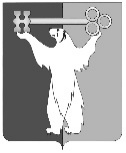 РОССИЙСКАЯ ФЕДЕРАЦИЯКРАСНОЯРСКИЙ КРАЙНОРИЛЬСКИЙ ГОРОДСКОЙ СОВЕТ ДЕПУТАТОВР Е Ш Е Н И ЕО внесении изменений в решение Городского Совета от 07.04.2009 № 18-437 «Об утверждении Положения о Снежногорском территориальном управлении Администрации города Норильска»В соответствии с Федеральным законом от 29.12.2014 №458-ФЗ «О внесении изменений в Федеральный закон «Об отходах производства и потребления», отдельные законодательные акты Российской Федерации и признании утратившими силу отдельных законодательных актов (положений законодательных актов) Российской Федерации»,Законом Красноярского края от 01.12.2011 № 13-6663 «Об изменении статуса рабочих поселков и внесении изменений в Закон края «О перечне административно-территориальных единиц и территориальных единиц Красноярского края», Уставом муниципального образования город Норильск, Городской СоветРЕШИЛ:1. Внести в Положение о Снежногорском территориальном управлении Администрации города Норильска, утвержденное решением Городского Совета от 07.04.2009 № 18-437 (далее – Положение), следующие изменения:1.1. Пункт 3.19 Положения изложить в следующей редакции:«3.19. Участвует в организации деятельности по сбору (в том числе раздельному сбору), транспортированию, обработке, утилизации, обезвреживанию, захоронению твердых коммунальных отходов на территории городского поселка Снежногорск.»;1.2. По всему тексту Положения, за исключением пунктов 1.5 - 1.8 Положения, слова «поселок Снежногорск» в соответствующих падежах заменить словами «городской поселок Снежногорск» в соответствующих падежах.2. Поручить Руководителю Администрации города Норильска         Позднякову Е.Ю. определить должностное лицо, уполномоченное подготовить и представить в Межрайонную инспекцию Федеральной налоговой службы № 25 по Красноярскому краю документы для государственной регистрации изменений в Положение о Снежногорском территориальном управлении Администрации города Норильска, в установленном законодательством порядке.3. Контроль исполнения настоящего решения возложить на председателя комиссииГородского Совета по городскому хозяйству Пестрякова А.А.4. Решение вступает в силу со дня принятия.Глава города Норильска                                                                               О.Г. Курилов«29» марта 2016 года№ 30/4-661